60th Anniversary Conference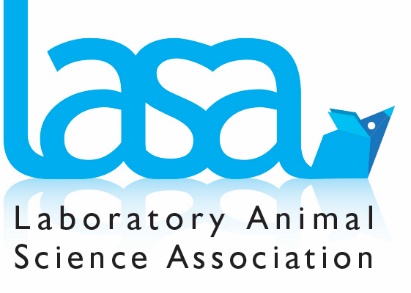 21st – 23rd November 2023Preliminary Scientific ProgrammeTuesday 21st NovemberTuesday 21st NovemberTuesday 21st November9:00-10:00Arrival and RegistrationTrade Exhibition and CoffeeArrival and RegistrationTrade Exhibition and Coffee10:00-12:00Establishment Licence Holders SessionMartin Vinnell, University of Cambridge‘All things considered, why on earth would I not comply?!’Helmut Ehall. Envigo/InotivcoA(SP)A 1986 – Guarding regulatory compliance in a changing regulatory framework: How the expectations on the Establishment Licence Holder by the regulator has changed and will change in the future.Educational Sessions Care and Welfare ThemeChloe Stevens, RSPCAThe roadmap to reducing suffering - how technicians and ECRs can contribute.Michelle Stewart, MRC HarwellUpdates in GA mouse breedingNicola Goodwin, University of Cambridge Biosafety practice and care in a zebrafish facility. Lessons learnt from a CL2 facility.12:00-12:05WelcomeJill Reckless, LASA PresidentWelcomeJill Reckless, LASA President12:05-12:40ASRU UpdateKate Chandler, Head of ASRUASRU UpdateKate Chandler, Head of ASRU12:40-13:30 Trade Exhibition, Lunch and Poster Viewings Trade Exhibition, Lunch and Poster Viewings13:30-14:30Keynote Speaker- Frances Wiseman.  UK Dementia. UCLFundamental discovery science: enabling translation of animal research to further understanding and development therapies for dementia-causing diseasesKeynote Speaker- Frances Wiseman.  UK Dementia. UCLFundamental discovery science: enabling translation of animal research to further understanding and development therapies for dementia-causing diseases14:30-15:45Care and Welfare SectionRichard Morrison -University of Edinburgh.The care and welfare of the Cairo Spiny Mouse. Matt Guille, University of Portsmouth. The care, welfare, and use of Xenopus,‘The NIO - the Unloved Child – one size does not fit all’ (HOLTIF Section)Lauren Cresser. The Pirbright InstituteDebs Flack. University of Cambridge15:45-16:15Trade Exhibition and TeaTrade Exhibition and Tea16:15-18:00Care and Welfare Section Plenary SessionEwan St John Smith, University of Cambridge Naked mole-rats: blind and naked, but oh so cool!Care and Welfare Section Plenary SessionEwan St John Smith, University of Cambridge Naked mole-rats: blind and naked, but oh so cool!18:00LASA Annual General MeetingLASA Annual General Meeting19:30Trade Reception and Poster ViewingsTrade Reception and Poster ViewingsWednesday 22nd NovemberWednesday 22nd NovemberWednesday 22nd November9:00-10:00Education, Training and Ethics (ETEs) -Plenary sessionClare Stanford “Lost in translation: why blame the animals?  Fixing some bugs in laboratory animal science”Education, Training and Ethics (ETEs) -Plenary sessionClare Stanford “Lost in translation: why blame the animals?  Fixing some bugs in laboratory animal science”10:00-10:30Trade Exhibition and CoffeeTrade Exhibition and Coffee10:30-12:00ETEs WorkshopLAVA session 12:00-13:30Lunch, Poster Judging & Trade ExhibitionLunch, Poster Judging & Trade Exhibition13:30-15:30Large Animal Research Network (LARN)Munir Iqbal, The Pirbright Institute. Avian influenza virusChris Reynolds, University of Reading.Reducing nitrogen and methane excretion from ruminants and/or the effects of dairy foods on humans. Trade Talks and Seminars15:30-16:00Trade Exhibition and TeaTrade Exhibition and Tea16:00‘Future of Laboratory Animal Communication – Technology and Resources to be a real Influencer in Laboratory Animal Science and Welfare’- Supported by LAL Ltd.Fiona Fox Science Media Centre“Animal Research in the Headlines – a view from the front line” (30’)Kourosh Saeb-Parsy University of Cambridge (30’)Hannah Hobson UAR (15’)Jordi L.Tremoleda  LAJ / QMUL (15’)Round Table Discussion‘Future of Laboratory Animal Communication – Technology and Resources to be a real Influencer in Laboratory Animal Science and Welfare’- Supported by LAL Ltd.Fiona Fox Science Media Centre“Animal Research in the Headlines – a view from the front line” (30’)Kourosh Saeb-Parsy University of Cambridge (30’)Hannah Hobson UAR (15’)Jordi L.Tremoleda  LAJ / QMUL (15’)Round Table Discussion20:00Gala DinnerGala DinnerThursday 23rd NovemberThursday 23rd NovemberThursday 23rd NovemberThursday 23rd November9:00-10:00Animal Science (Transgenics) Section – Plenary Session. Lluis Montoliu“The animal welfare costs of creating infinite GM mice with CRISPR tools"Animal Science (Transgenics) Section – Plenary Session. Lluis Montoliu“The animal welfare costs of creating infinite GM mice with CRISPR tools"Animal Science (Transgenics) Section – Plenary Session. Lluis Montoliu“The animal welfare costs of creating infinite GM mice with CRISPR tools"10:00-10:30Trade Exhibition and CoffeeTrade Exhibition and CoffeeTrade Exhibition and Coffee10:30-12:00Animal Science (Transgenics) SectionJulia Janzen. TransnetyxEmma Russell. The Crick InstituteGenotyping and genetic monitoringKeira Turner MRC MBU CambridgeEditing Mitochondrial Christophe Galichet. The Crick InstituteMicrobiome Biotech Session – Innovation and 3RsPublic Engagement – Snippets on 3Rs (for invited local students)Sophie Kimpton Jamie Redden12:00-13:00Trade Exhibition and LunchTrade Exhibition and LunchTrade Exhibition and Lunch13:00-15:003Rs Section – Selected speakers from Abstract Submission -Supported by NC3Rs3Rs Section – Selected speakers from Abstract Submission -Supported by NC3Rs3Rs Section – Selected speakers from Abstract Submission -Supported by NC3Rs15:00-15:30Trade Exhibition and TeaTrade Exhibition and TeaTrade Exhibition and Tea15:30-16:15Keynote Speaker – Hazel Screen QMUL“Exploring alternatives in pre-clinical testing: the opportunities and challenges of working with in vitro models”Keynote Speaker – Hazel Screen QMUL“Exploring alternatives in pre-clinical testing: the opportunities and challenges of working with in vitro models”Keynote Speaker – Hazel Screen QMUL“Exploring alternatives in pre-clinical testing: the opportunities and challenges of working with in vitro models”16:15-16:45Round Table Discussion – How the laboratory animal professional can lead progression towards alternatives. Hazel Screen, Jill Reckless, Vicky RobinsonRound Table Discussion – How the laboratory animal professional can lead progression towards alternatives. Hazel Screen, Jill Reckless, Vicky RobinsonRound Table Discussion – How the laboratory animal professional can lead progression towards alternatives. Hazel Screen, Jill Reckless, Vicky Robinson16:45Awards, Summary and Closure – Jill Reckless, LASA PresidentAwards, Summary and Closure – Jill Reckless, LASA PresidentAwards, Summary and Closure – Jill Reckless, LASA President